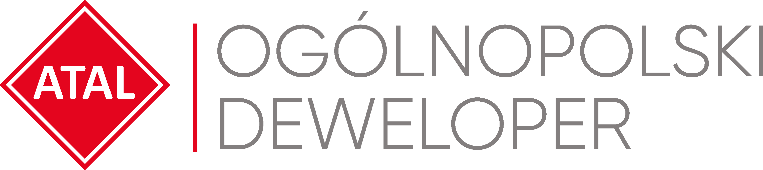 Warszawa, 23 listopada 2021 rokuKolejna odsłona Nowego Miasta Różanka już w sprzedażyATAL, ogólnopolski deweloper, w swoim wrocławskim osiedlu Nowe Miasto Różanka uruchamia sprzedaż 186 mieszkań o zróżnicowanej powierzchni i układach oraz 8 lokali usługowych. Nowe Miasto Różanka Młynarska powstaje w północnej części miasta, niedaleko Odry. W ramach wcześniejszych etapów osiedla powstało łącznie 791 mieszkań oraz zrewitalizowano zabytkową kaszarnię, willę oraz spichlerz dawnego zespołu „Młyna Różanka”. Ceny za metr kwadratowy zaczynają się od 8 500 zł brutto.Najnowszy etap osiedla Nowe Miasto Różanka obejmuje budowę nowego budynku. Zapewni on przyszłym mieszkańcom wszystko, co ważne w codziennym, komfortowym życiu – dogodną lokalizację, dobrze rozplanowane i funkcjonalne mieszkania, wysoki standard, estetyczne części wspólne i atrakcyjne otoczenie. Nowe Miasto Różanka Młynarska tworzy sześciopiętrowy budynek, w którym powstanie 186 mieszkań o szerokiej gamie metraży – od 35 do 106 mkw. – oraz ergonomicznych układach od dwóch do czterech pokoi. Wszystkie mieszkania wyposażone zostaną w balkony, loggie lub tarasy. Na terenie inwestycji przewidziano zarówno naziemne miejsca postojowe, jak i miejsca w garażu podziemnym. Do dyspozycji mieszkańców przekazane zostaną także pomieszczenia wózkowni oraz rowerowni. Na parterze zaprojektowanych zostanie 8 lokali usługowych o metrażach od ok. 40 do ponad 90 mkw., część z nich ma ekspozycję na ul. Żmigrodzką. Dziedziniec przewidziany wewnątrz osiedla idealnie sprawdzi się jako miejsce rekreacji i odpoczynku dla mieszkańców. Inwestycję zaplanowano z dbałością o estetykę i spójność z otoczeniem. Budynki otoczy estetyczna zieleń, nawierzchnie oraz elementy małej architektury. Na osiedlu Nowe Miasto Różanka znajduje się również plac zabaw dla dzieci oraz tematyczne  tereny rekreacyjne. W trosce o seniorów i osoby niepełnosprawne zaprojektowano szerokie ciągi piesze, niskie krawężniki oraz cichobieżne i przestronne windy.Nowe Miasto Różanka to jedna z flagowych propozycji ATAL w stolicy Dolnego Śląska. Wyjątkowość tej propozycji wynika ze zróżnicowania zabudowań osiedla, na które składają się nowoczesne apartamentowce oraz zrewitalizowane zabytki ‘Młyna Różanka’. Osiedle jest multifunkcyjne, nie składa się wyłącznie z przestrzeni mieszkalnych. Jest zdecydowanie jednym z najciekawszych przedsięwzięć deweloperskich we Wrocławiu– mówi Angelika Kliś, członek zarządu ATAL S.A.   Nowe Miasto Różanka Młynarska to siódmy etap osiedla. W ramach kompleksu zaplanowano łącznie ponad 1000 lokali w 10 budynkach. Niemal wszystkie mieszkania z poprzednich etapów znalazły swoich nabywców. Projekt osiedla obejmuje także rewitalizację zabytkowych zabudowań dawnego zespołu „Młyna Różanka”: spichlerza, kaszarni oraz budynku funkcjonującego dawniej jako część administracyjno-mieszkalna – Villa Rosa. Inwestycję zaplanowano z dbałością o estetykę i spójność z otoczeniem. Nowe Miasto Różanka znajduje się w doskonale rozwiniętej i skomunikowanej dzielnicy Wrocławia. Łączy w sobie komfort zamieszkania poza ścisłym centrum miasta i w pobliżu terenów rekreacyjnych z komfortowym dojazdem do centrum lub poza granice miasta. Nowoczesna infrastruktura, drogi dojazdowe i komunikacja miejska zapewnią dogodne połączenia do pracy, szkoły lub poza miasto. Osoby podróżujące koleją, będą mogły korzystać z wygody, jaką oferuje możliwość szybkiego dojazdu na dworzec PKP – Wrocław Nadodrze. Można dotrzeć do niego z terenu osiedla w niespełna kwadrans. W bliskim sąsiedztwie osiedla zlokalizowane są punkty handlowe i usługowe, dzięki którym zrobienie codziennych zakupów będzie łatwe i przyjemne. W pobliżu funkcjonują sklepy, apteki, punkty gastronomiczne, stacje benzynowe, centrum handlowe, szpital i gabinety medyczne. Lokalizacja osiedla zapewnia komfortowe warunki mieszkaniowe osobom w różnym wieku i o zróżnicowanych oczekiwaniach.Planowany termin oddania inwestycji do użytkowania to III kwartał 2023 r. Za projekt osiedla odpowiada Pracownia Projektowa Macków.Nowe Miasto Różanka Młynarska to nie jedyna propozycja ATAL na wrocławskim rynku. Deweloper oferuje mieszkania na osiedlu Nowe Miasto Jagodno – inwestycja powstaje w południowej części miasta, u zbiegu ulic Asfaltowej i Buforowej. W sprzedaży są także lokale w wieloetapowym projekcie ATAL City Square, zlokalizowanym w centrum miasta, na Przedmieściu Oławskim. Na nabywców czekają także apartamenty inwestycyjne w Krakowskiej 37 – projekt powstaje w dzielnicy Krzyki z łatwym dostępem do centrum miasta.Więcej informacji na: www.miastorozanka.pl ATAL S.A. (www.atal.pl) to czołowy polski deweloper z bogatym, 30-letnim doświadczeniem na rynku nieruchomości. Spółka realizuje inwestycje w trzech sektorach – mieszkaniowym, komercyjnym oraz w segmencie apartamentów inwestycyjnych. Założycielem i właścicielem ATAL jest Zbigniew Juroszek. W aktualnej ofercie znajdują się inwestycje deweloperskie realizowane w aglomeracji śląskiej, Krakowie, Łodzi, Wrocławiu, Warszawie, Trójmieście i Poznaniu. Wynikami sprzedaży ATAL zapewnia sobie czołową pozycję wśród największych przedsiębiorstw w branży. ATAL jest członkiem Polskiego Związku Firm Deweloperskich. W 2013 roku obligacje spółki zadebiutowały na rynku Catalyst, a od 2015 roku akcje ATAL notowane są na Giełdzie Papierów Wartościowych w Warszawie. Dodatkowych informacji udziela:Łukasz BorkowskiHead of Corporate Communications & Investor Relationse-mail: pr@atal.pl 